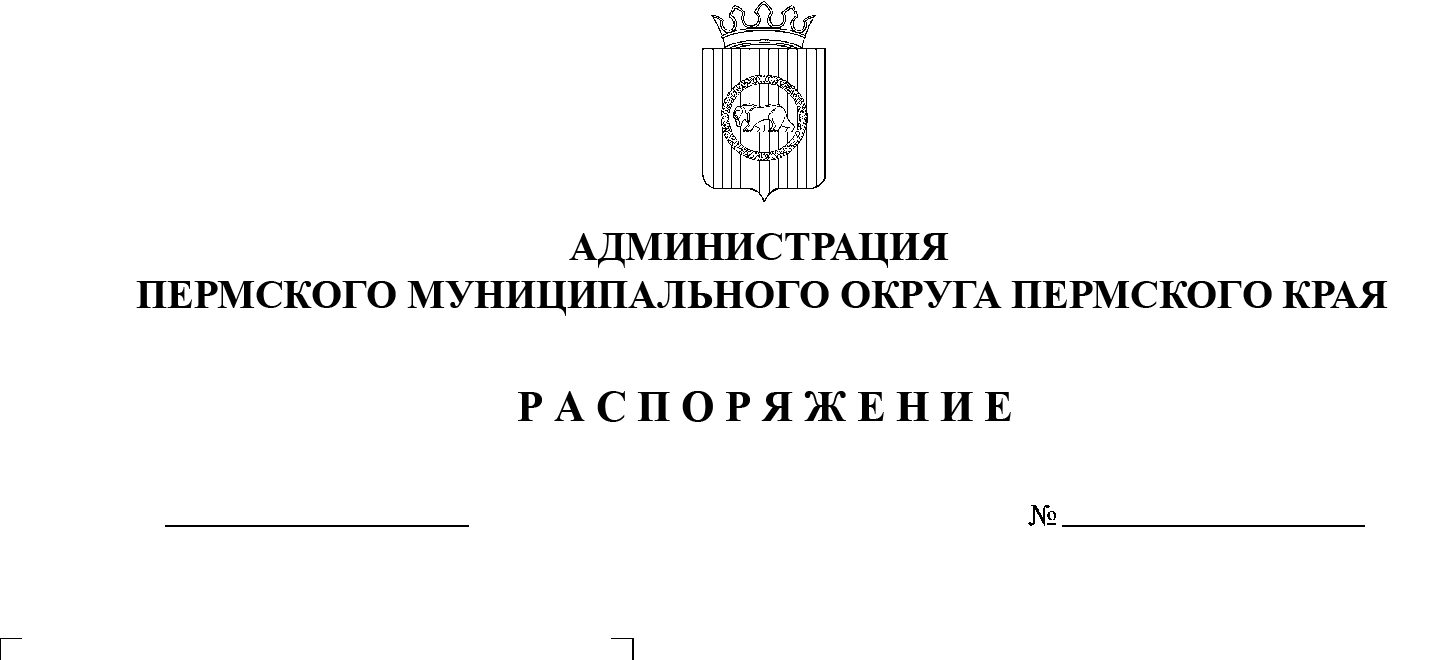 В соответствии с пунктом 6 части 2 статьи 30 Устава Пермского муниципального округа Пермского края, в связи с 85-летием со дня основания Пермского муниципального округа Пермского края:1. Создать рабочую группу по подготовке и проведению мероприятий, посвященных 85-летию Пермского муниципального округа Пермского края.2. Утвердить прилагаемый состав рабочей группы по подготовке и проведению мероприятий, посвященных 85-летию Пермского муниципального округа Пермского края.3.   Разместить настоящее распоряжение на официальном сайте Пермского муниципального округа в информационно-телекоммуникационной сети Интернет (www.permraion.ru).5.  Настоящее распоряжение вступает в силу со дня его официального опубликования.6.  Контроль за исполнением распоряжения оставляю за собой.Глава муниципального округа                                                               В.Ю. ЦветовУТВЕРЖДЕНраспоряжениемадминистрации Пермского муниципального округа Пермского краяот 27.09.2023 № СЭД-2023-299-01-01-07.С-317СОСТАВ рабочей группы по подготовке и проведению мероприятий,посвященных 85-летию Пермского муниципального округа Пермского краяЦветов Владимир Юрьевич- глава муниципального округа - глава администрации Пермского муниципального округа Пермского края, руководитель рабочей группы- глава муниципального округа - глава администрации Пермского муниципального округа Пермского края, руководитель рабочей группыЕрмаковСергей Владимирович- заместитель главы администрации Пермского муниципального округа Пермского края, заместитель руководителя рабочей группы- заместитель главы администрации Пермского муниципального округа Пермского края, заместитель руководителя рабочей группыНорицин Алексей Александрович- заместитель главы администрации Пермского муниципального округа Пермского края, заместитель руководителя рабочей группы - заместитель главы администрации Пермского муниципального округа Пермского края, заместитель руководителя рабочей группы Члены рабочей группы:Члены рабочей группы:Члены рабочей группы:Гладких
Татьяна НиколаевнаГладких
Татьяна Николаевна- заместитель главы администрации Пермского муниципального округа Пермского краяГлумова Людмила АлексеевнаГлумова Людмила Алексеевна- начальник управления по делам культуры, молодежи и спорта администрации Пермского муниципального округа Пермского краяДолгихНадежда ИвановнаДолгихНадежда Ивановна- председатель Совета ветеранов Пермского муниципального округа Пермского краяКатаев Артём Георгиевич Катаев Артём Георгиевич - начальник муниципального автономного учреждения «Центр развития культуры, молодежи и спорта Пермского муниципального округа»Косых Ирина ФедоровнаКосых Ирина Федоровна- начальник финансово-экономического управления администрации Пермского муниципального округа Пермского краяОжигова 
Ольга АнатольевнаОжигова 
Ольга Анатольевна- директор муниципального автономногоучреждения Пермскогомуниципального округа в сфересредств массовой информации«Информационный центр»Соснина Наталья Александровна Соснина Наталья Александровна - начальник управления образования администрации Пермского муниципального округа Пермского краяЦветов
Александр ВладимировичЦветов
Александр Владимирович- заместитель руководителя аппарата администрации Пермского муниципального округа Пермского края